Auction Catalogue Auction conducted by A H Bilimoria & Co.Auction of Capital Items, Jamshedpur- IBMDBEING SOLD ON ‘’AS IS WHERE IS AND NO COMPLAINT BASIS’’SPECIAL NOTE: -It is the responsibility of the buyer to furnish the valid GST no. & necessary documents to A H Bilimoria & Company before participating in the auction. In case during the transactions, it is found that valid GST no. has not been provided, then all necessary liabilities if any & so accrued would be on account of the buyer. TATA Steel & A H Bilimoria & Company would not be responsible for any such liabilities.Note: TSL reserves the right to track IP address, MAC number and geolocation of bidding customers whenever customers participate in any auction on the A H Bilimoria & Co. auction platform for TATA Steel.Payment and Lifting Schedule:Suitable extension of due date for payment and lifting will be accorded in case of any eventualities like Strike/ Bandh/ Special restriction on vehicular movement imposed by the local Administration etc.Requirements of participation:Registration:   Before participation in the e-Auction, a prospective bidder shall be required to get registered with A H Bilimoria & Co.  For details visit                                                  www.ahbilimoria.comCaution money Deposit: Non-Interest bearing caution money deposit of Rs.200,000/- (Rupees Two lakh only) in each lot in favour of “A H Bilimoria & Co.” through Online Payment only : Details as under :Account No: All the customers will have a unique account number. The unique account number is an alpha numeric code consisting of 12 characters. The Customer’s unique “account number” is a combination of the AHB’ SAP code along with the 6 digit bidder SAP ID and can be used as reference. for all subsequent transactions. The Customer’s Account Number detail is available in “Profile” after the customer logs into our website using the user id and password.Inspection Rules & Policy: No physical inspection to be conducted. Interested customers please visit our website for indicative lot photographs/videos. For any assistance please call AHB (7003840027) or IBMD Officer (09234531299/07766914453).Bidding modalities: Price Bid Basis: In Indian rupees as per unit of measurement as given in Material List. Price to be quoted is basic, ex- location exclusive of taxes and any other statutory levies.Bid Increment: As specified in the e-auction bid pageType of Auction:   English No Ties Bid Validity:  Bid shall be valid for 10 (Ten working days excluding Saturdays, Sundays and Bank holidays)working days counted from the next day of auction process in case of auction against a catalogue which is completed on the same day. And if it is continuing on any other day the counting of days for lot confirmation shall be from the next day of completion of entire auction process.Bid duration: For 1st four lots 20 minutes and balance lots 10minutes. If, No bids received within these specified time the lots are closed automatically.Taxes & duties:GST		: As applicableTCS		 : As applicable. In case of availing of concessional rate of TCS proper certificate issued by appropriate Income Tax authority are to be issued in favour of the Principal Company along with payment. Self certification of Form no 27C is not acceptable.  Any change in taxes applicable at the time of lifting shall be applicable. Customers are required to submit Form 27C/Form 27G against the month of dispatch/expected dispatches. In the absence of Form 27C, TCS will be charged at the time of invoicing.Payment terms & conditions :   Payments: PAYMENT FACILITY BY RTGS / NEFT ONLYEMD:  20% of the material value to be paid within 02 (Two) working days from the date of lot confirmation. EMD to be adjusted in the final installment only.     EMD payment is to be made within the time limit as given in letter of confirmation. No extension will be provided for the same.Balance Payment Time: (As per payment schedule)Delayed Payment Charges (DPC) : Installment payments with DPC @ five (05) paise per Rs. 100 per day will be accepted up to 4 (Four) working days from due date of installment payment as mentioned in the confirmation letter.  This is not applicable for EMD payment.Saturdays (only Bank Holidays)& Sundays are excluded for counting purpose for payment schedule.In the event of Non-Receipt of Payment within the stipulated period of Payment, the Sale Offer for the approved Lot shall stand withdrawn automatically (Refer Clause#8).Buyers have to send the payment deposit slip (UTR No /Scan Copy of NEFT/RTGS Transaction Slip) against Lot No. immediately after the payment to AHB at email id: ahb@ahbilimoria.com& ahbilimoria.company@gmail.comGST number of TSL : 20AAACT2803M2ZOLifting terms & conditions:7.1 DOs will be handed over to authorized representatives of bidders on receipt of payment.  Authorization letter to be issued via registered e-mail id’s. Authorized letter must be duly stamped and signed by the proprietor or partner or director on receipt of payment. Lifting date is calculated from the next day of DO Release date.7.2 Loading Charges: As mentioned in material list7.3 Loading shall be given strictly as per the statutory norms & safety norms of Tata Steel Ltd.7.4 Lifting with Ground Rent:  Lifting along with ground rent will be allowed up to 4 (four) working days from the last date of lifting period. In case the lifting is not complete, and no request is made by the customer within the period of four days, the company reserves the right to close the lot, and refund the balance to the party after deducting for any shortfall in lifting as per norms laid down in the catalogue. Ground Rent will be calculated on balance unlifted quantity @ 05 paise (inclusive of tax) per Rs.100/- per day7.5   Additional lifting days for advance payment of installment - If the installment payment is made in advance, then additional lifting days (equivalent to the number of days payment made in advance) would be given. This would not be applicable for EMD payment.7.6   PICK & CHOOSE NOT ALLOWED FOR ANY OF THE LOTS.7.7   LOT TRANSFER WILL NOT BE ALLOWED.7.8 Process for transfer of ownership of vehicles sold in auction: Customer shall submit their authorization letter to AHB. AHB will hand over the same to SCMC with a forwarding letter along the authenticated DO copy. AHB will collect the ownership papers from SCMC for handing over to the customer for applying for transfer of ownership in DTO’s office.  After transfer of ownership, the customer will show the approach SCMC to collect the delivery advice for the vehicle. AHB will arrange the gate pass for the customer to visit SCMC.Penalty:The following penalties shall be applicable in the eventuality of a buyer defaulting in making the payment of EMD (wherever applicable) or any installment/s, as per the stipulated schedule for each lot, in a financial year:In the first instance, a penalty of Rs. 2,00,000/- (Rupees Two lakh only) shall be recovered from the customer.In the second instance, a penalty of Rs.100,000/- (Rupees One Lakh only) shall be recovered from the customer.In the third, and any subsequent instance, a penalty of Rs.150,000/-(Rupees One Lakh Fifty thousand only) shall be recovered and the customer shall be debarred from participating in any auction for a period of three months from the date of debarment.In the event of any default, the customer’s user id will be disabled and the customer will be blocked from participating in any auction of TSL with immediate effect.The defaulting customer shall be allowed 06 (six) working days to deposit the penalty as mentioned above. In case the penalty is not received within the stipulated period, the customer’s security deposit shall be forfeited, and the defaulting customer shall be immediately debarred from participating in any auction of TSL.If after making payment of EMD (wherever applicable), the installment payment/s are not made by the customer as per the stipulated schedule for each lot, the entire EMD amount against such lot shall be forfeited.In case of non- lifting of full lot quantity after making full payment, a penalty equivalent to 20% of the material value for the un-lifted quantity against each lot shall be recovered from the customer.Lot Closure Norms :For Lot Closure, the tolerance would be ± 10% of the original quantity. For High Value Items (>/= Rs 50000 per MT) tolerance for Lot closure is 0% of the lot quantity.Refund : Refunds will only be made by TATA Steel vide RTGS/NEFT and hence all customers are required to submit their bank details to A H Bilimoria & Company or mail at ahb@ahbilimoria.com, ahbilimoria.company@gmail.com, ahbjsr@ahbilimoria.com, b.bhardwaj@ahbilimoria.com. TATA Steel or A H Bilimoria & Company will not be responsible for any delay in refunds owing to absence of bank details of the customer.Complaints :Complaints, if any, with regard to any transaction shall have to be lodged by the buyer within three calendar months from the date of last invoice. No complaint shall be entertained thereafter, under any circumstances. Customers can log their complaints at (www.ahbilimoria.com> Go to “Customer Complaint Management Portal” >Log in with your user id and password and write the details of issue.)Jurisdiction :Any dispute arising out of any contract shall be decided in Jamshedpur by the courts in Jamshedpur and by no other courts. The courts in Jamshedpur shall have exclusive jurisdiction to adjudicate upon any such dispute.General terms & conditions:Any dispute on quality & quantity of material and bid cancellation shall not be entertained at any point after the auction.All lots are offered/sold on “As is Where is Basis” and “No Complaint Basis”.Lot transfer will not be allowed. Payment and invoicing has to done in the name of the H1 bidder, subject to the prices being approved.Lot purchased should consist of material from the same lot and designated location only. Tata Steel has the right to check any vehicle at any moment of time. If material lifted differs from the material that is purchased by the buyer, then the buyer and authorized representative will be permanently debarred. Also Tata Steel can take any penal action against the buyer/authorized representative. All the material loaded in the vehicle is to be covered in order to follow the safety compliance of Tata Steel works.If the safety compliance is not followed, then Tata Steel can penalize the buyer / authorized representative as deemed fit.Customer attested photocopy of valid id proof (Voter id/Aadhar/Pan card) of all lifters / Authorized persons engaged by customers for lifting of materials from TSL is to be enclosed with the authorization letters & to be forwarded to TSL for issue of gate pass.Dispatch is subjected to FORCE MAJEURE conditionsThe seller reserves the right to terminate any offer at any point of time without assigning any reasonsIn the event of termination of the offer, seller shall refund the balance amount after due reconciliationNo claims whatsoever would be entertained after cancellation of the bidIn addition of earlier safety norms, the following would be compulsory:The drivers of the vehicle must have the eye test certificate. The frequency of the testing would be as below:1. If the age of the person is less than 45 years - Once in a year2. If the age of the person is 45 years or more, the testing is required to be done once in every 6 monthsPlease ensure to comply with the safety normsWeighment : Weight recorded by Tata Steel weighbridge will be considered final and binding on the    customer.This transaction falls u/s 206C(1). Hence Section 194Q will not be applicable. Compliance in relation to section 206AB/206AA (Furnishing of I.T Return for past 2 Years) will be taken directly from Income Tax Portal till 28th June-2021. If any compliance made in IT Portal by the customer (after 28th June-21), shall be communicated to Metal Junction over mail.14.	Compliance to safety norms14.1	Authorized persons (of the customer) involved in lifting of the materials will be allowed only with Personal Protective Equipment’s (PPE) i.e., Safety Shoes, Safety Helmet, Safety Goggles, Fluorescent Jacket and Hand Gloves. No "people movement" shall be allowed at the time of loading/delivery of materials from the yards" Tata Steel will not be responsible for any delays arising out of Non- Compliance to the Safety Norms.14.2       Documents for verification regarding entry of vehicles inside Tata Steel works :

All customers to note that presentation of following set of documents to TATA STEEL authorities is COMPULSORY at the time of reporting of vehicles at TSL designated Gate for entry of Customer trucks/vehicles.
a. 	Driving License of driver,
b.    	Registration Card,
c. 	Commercial Certificate,
d. 	Fitness Certificate of Vehicle,
e. 	Re-registration for vehicles older than 15 years
f.	Insurance
The checklist form will be filled in at TSL designated Gate for entry of Customer trucks/vehicles before entry of vehicle.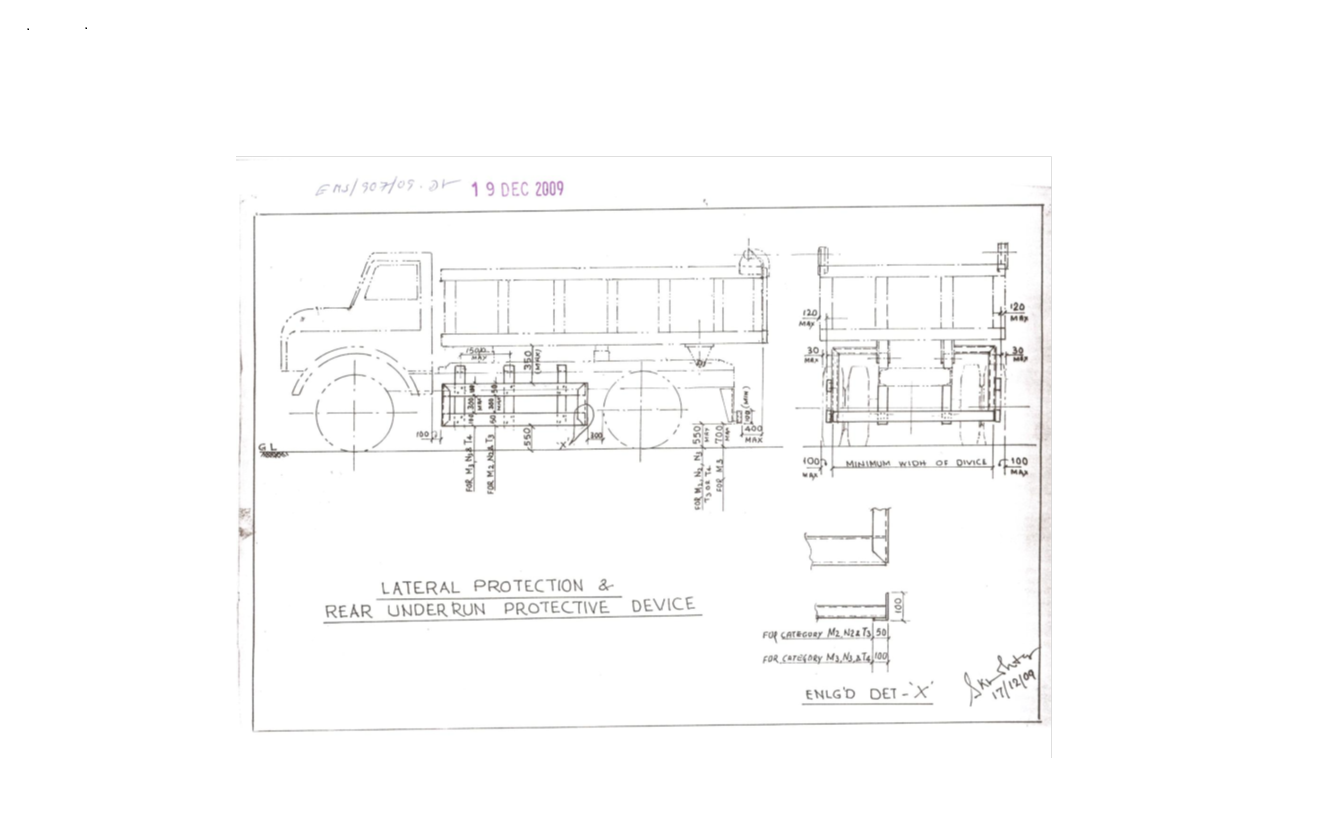 For ODC (Over Dimensional Consignment) items Customer / Authorised Lifter has to do Route Mapping in consultation with IBMD prior to vehicle placement for delivery. Customer / Authorised Lifter to indicate final date of vehicle placement.15. DISCLAIMER FOR E-AUCTIONBANDWIDTH PROBLEMS, CONNECTIVITY PROBLEMS WITH THE LOCAL ISP (INTERNET SERVICE PROVIDER), SLOWNESS TO ACCESS PAGES FOR DOWNLOADING ETC. ARE BEYOND THE CONTROL OF TATA STEEL LTD. AND A H BILIMORIA & COMPANY. HENCE NO RESPONSIBILITY LIES WITH TATA STEEL LTD. OR A H BILIMORIA & COMPANY FOR THE ABOVE PROBLEMS FACED, IF ANY, BY THE BIDDERS BEFORE/DURING THE AUCTION ANY. BID PLACED USING THE BIDDER'S USERNAME AND PASSWORD IS UNCONDITIONALLY BINDING ON THE BIDDER TO WHOM SUCH USERNAME AND PASSWORD HAD BEEN ALLOTTED AND HE SHALL BE SOLELY RESPONSIBLE FOR MAINTAINING THE CONFIDENTIALITY OF THE SAME AND FULLY RESPONSIBLE FOR ALL ACTIVITIES THAT OCCUR UNDER THEIR USERNAME AND PASSWORD. HENCE THE USER IS ADVISED TO CHECK THE USERNAME AND PASSWORD BEFORE THE AUCTION,IN ORDER TO FAMILIARISE HIMSELF WITH THE SAME AND IS ADVISED NOT TO REVEAL IT TO ANYONE ELSE SO AS TO PREVENT MISUSE OF THE SAME. THE BIDS MADE BY THE BIDDERS AGAINST THEIR USERNAME AND PASSWORD SHALL BE IRREVOCABLE.THE BIDDERS ARE ADVISED TO REGISTER AND PRE-QUALIFY FOR BIDDING WELL IN ADVANCE AND PLACE THEIR BIDS EARLY IN ORDER TO TAKE CARE OF ANY UNFORESEEN TECHNICAL DIFFICULTY THAT MIGHT SURFACE IN THE INTERNET OPERATIONS.Lot Photograph: Photographs of lots are at best indicative only and do not necessarily reflect the actual condition of lots. All bidders are advised to e-inspect the offered lots before participating in the auctions. Tata steel or A H Bilimoria & Co. shall not be responsible or liable for any error of judgment or bids put by bidders acting on the basis of these photographs.Quantity offered is based on eye estimation. Delivery will be made for the estimated quantity or actual ground stock. Estimation error may arise. After e-inspection, no complaint of whatsoever nature on estimated /offered quantity shall be entertained under any circumstances. Bidders are advised to make their own judgment on offered quantity before bidding.Special instruction: Process for issuance of Loading slip for outside locationsPresently the H1 bidder is authorizing the lifter with signature being attested along with photo. Now, id proof no. should be mentioned in the same letter.Customer when collecting the loading slip to also bring photocopy of DO with photo id proof.At the back of the photocopy to mentioned the vehicle no. for which loading slip is requested and give self declaration that vehicle is meeting all safe standards.Speed Limit for Heavy Vehicles to max.25 kms. Any body exceeding the same may get penalized.Temporary Gate Pass (GP) will be issued to authorized customer representative’s as per DO validity period. For lots having DO validity more than one month, GP will be issued max. 30 days.Special Instruction:1. Driver must carry face mask & hand gloves.2. Hand sanitizer/soap must be available with driver.3. Driver must be aware about the safety norms of Covid-19.MATERIAL DETAILS: AS PER ANNEXURE :ALL THE PHOTOGRAPHS ARE INDICATIVE ONLY 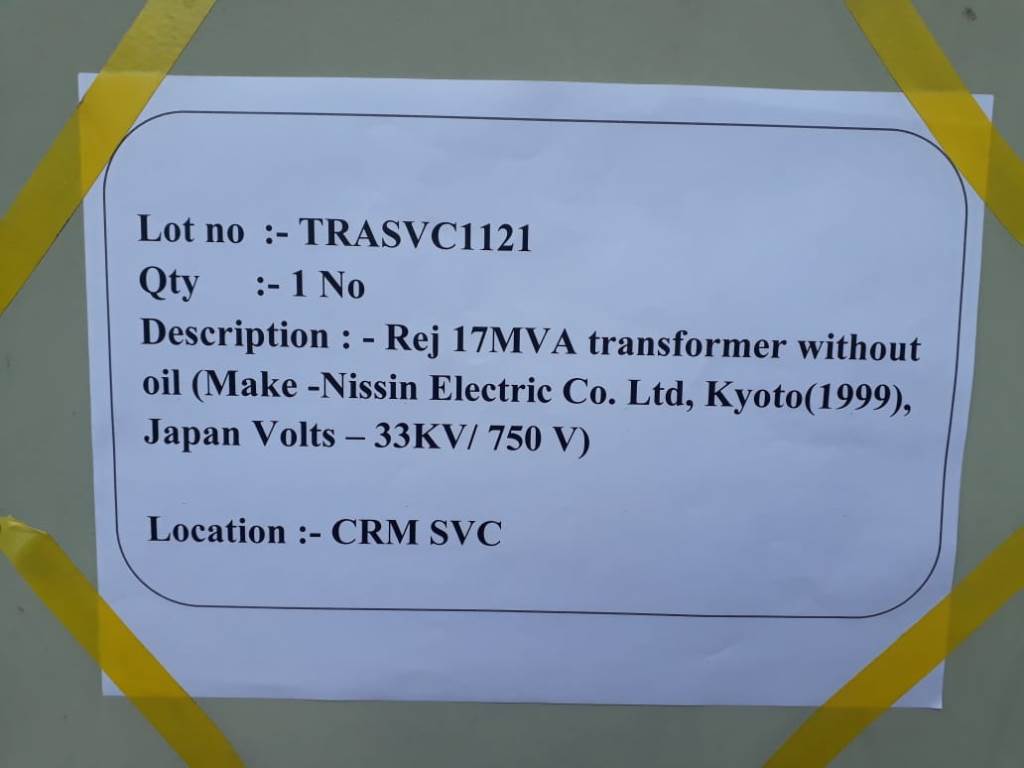 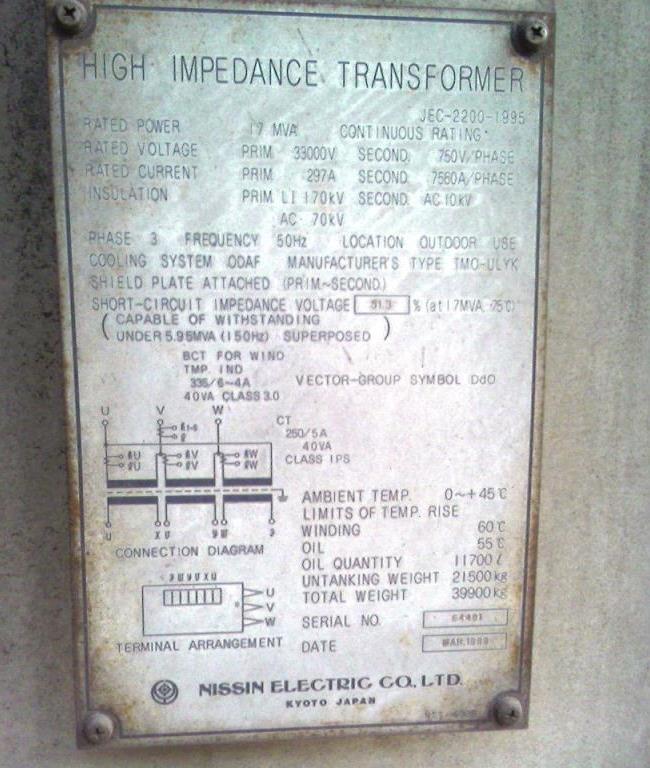 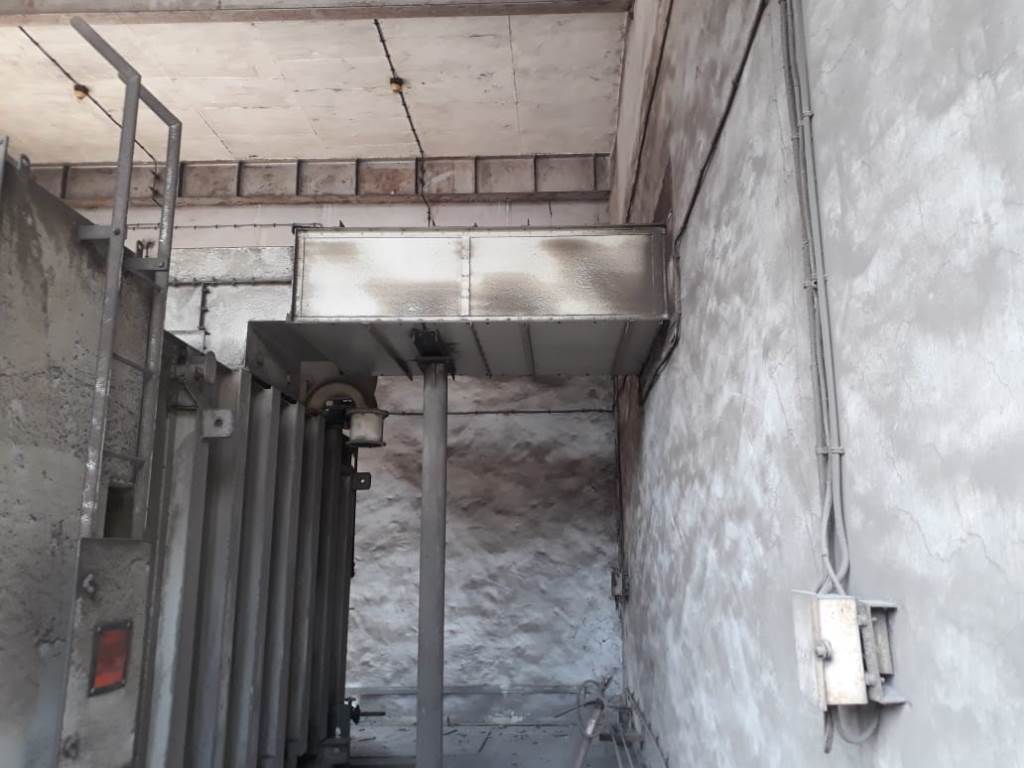 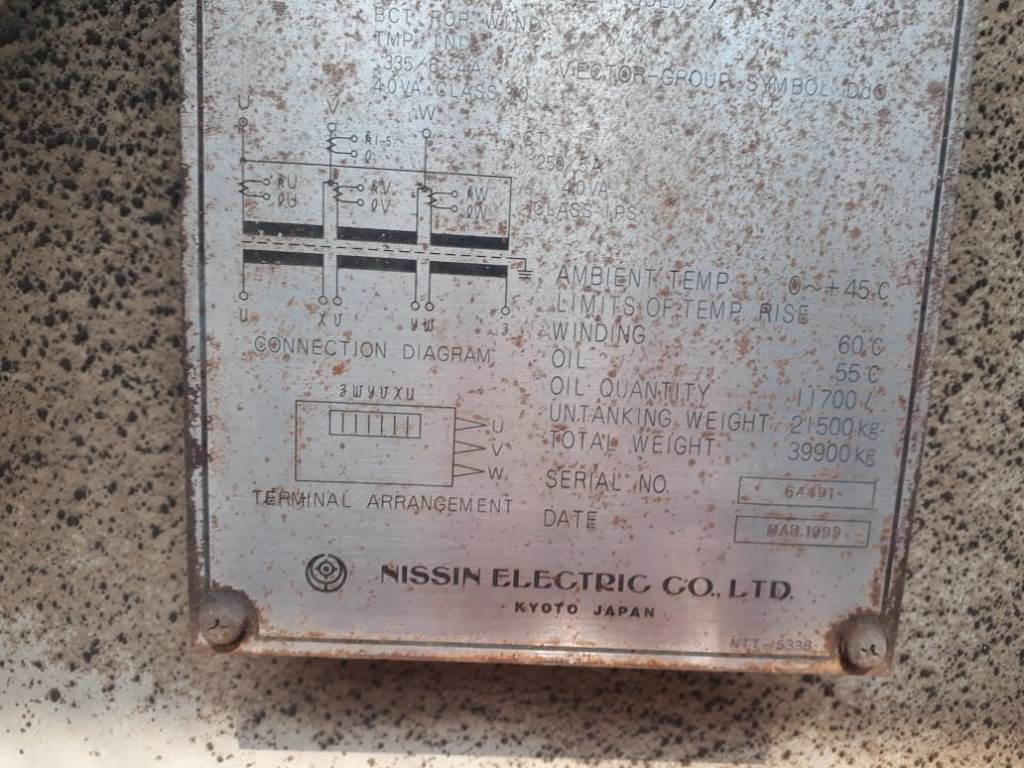 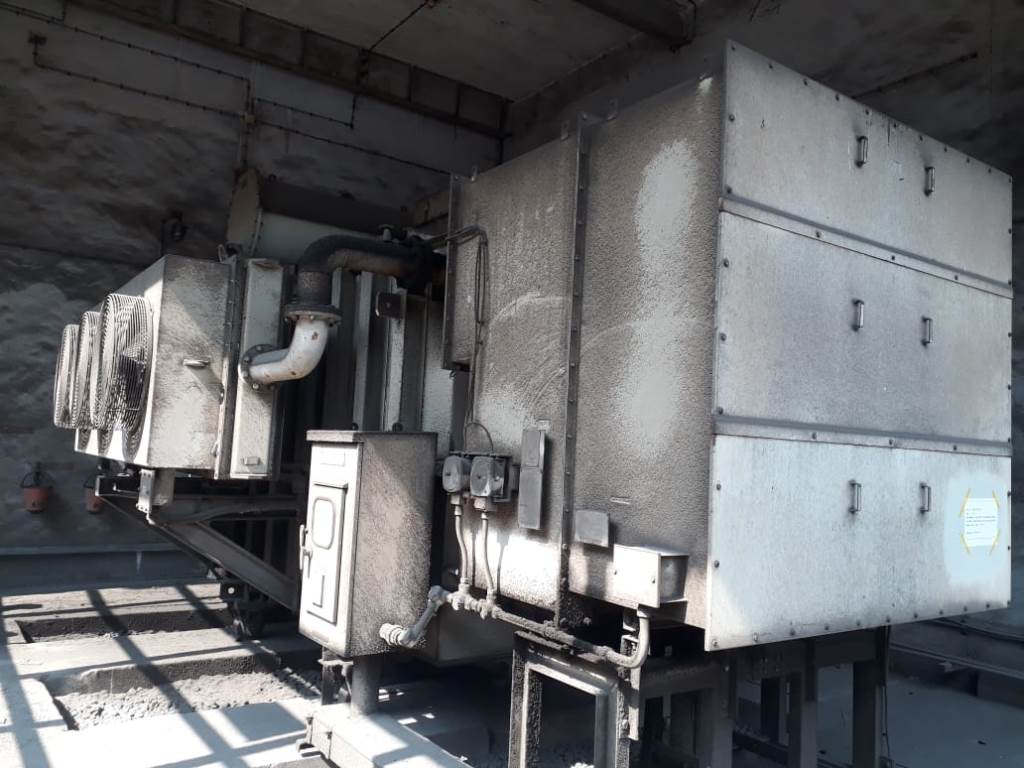 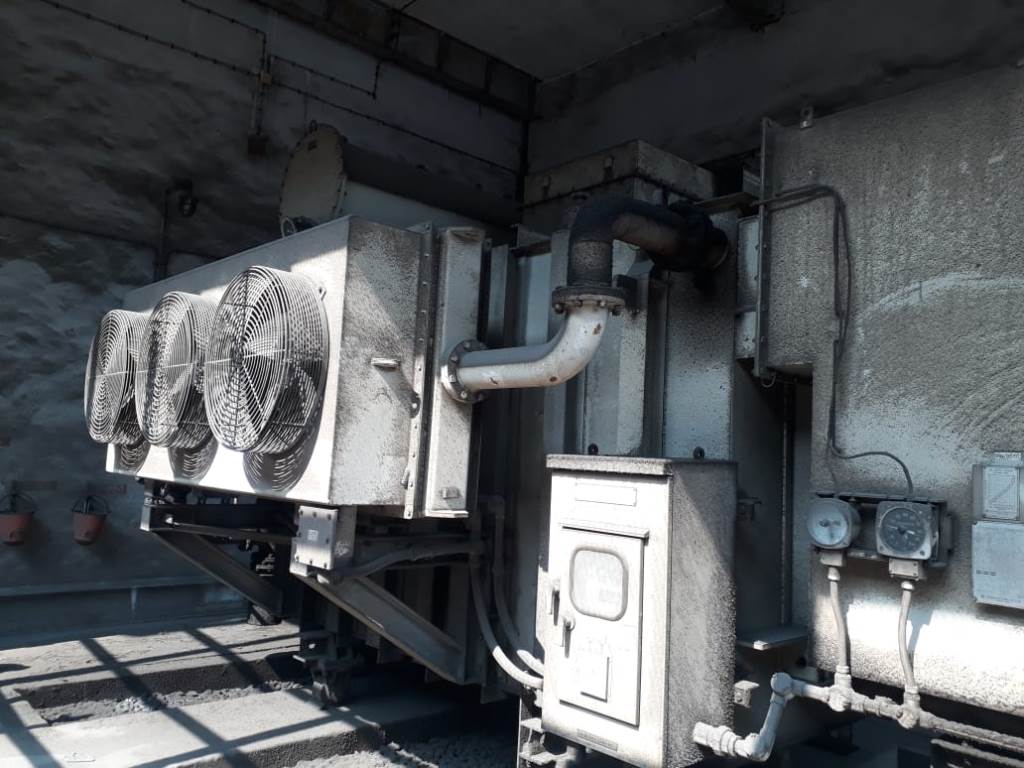 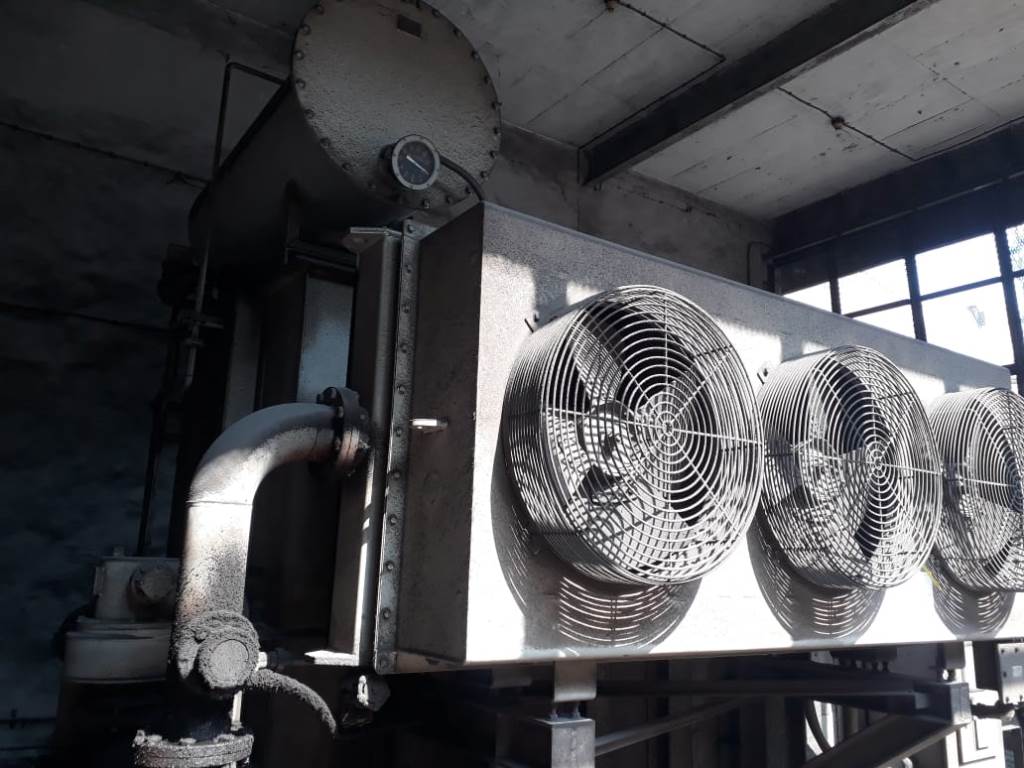 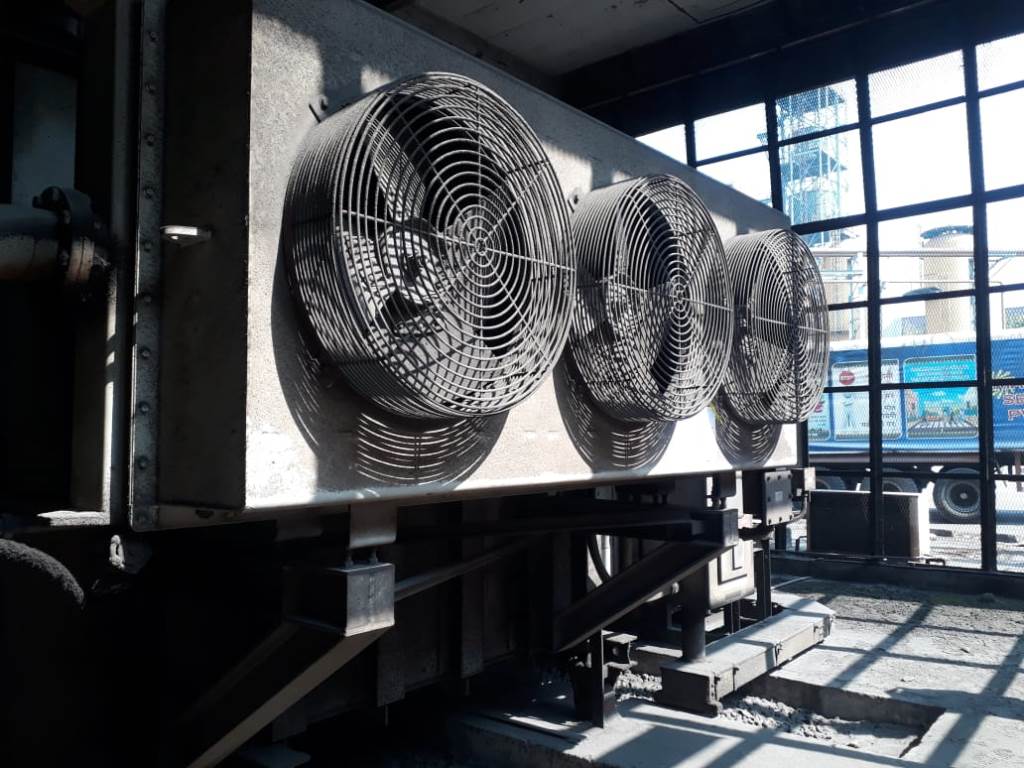 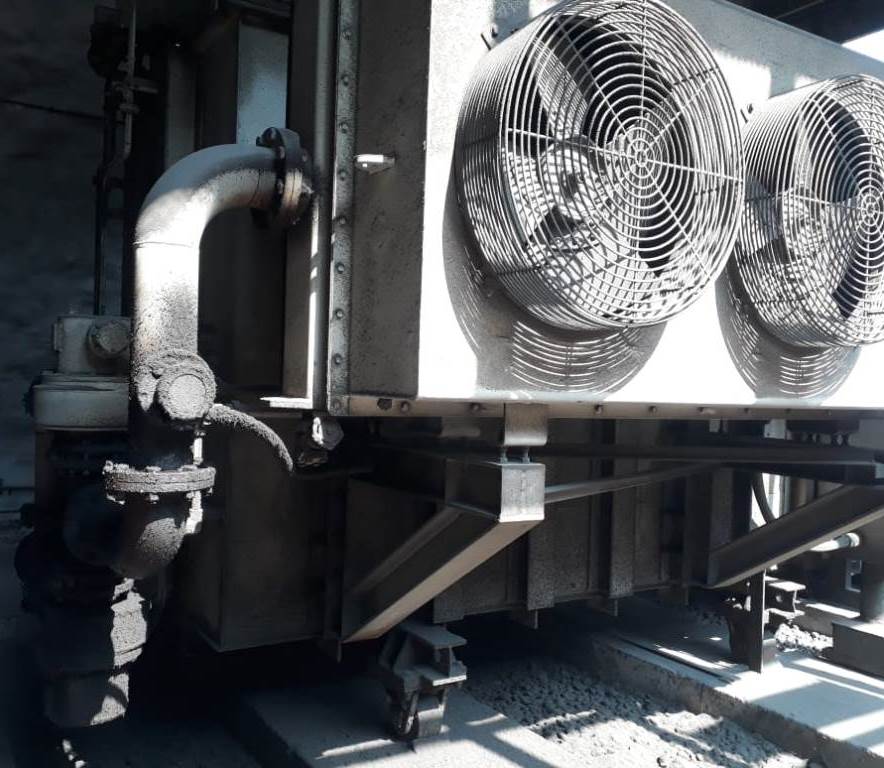 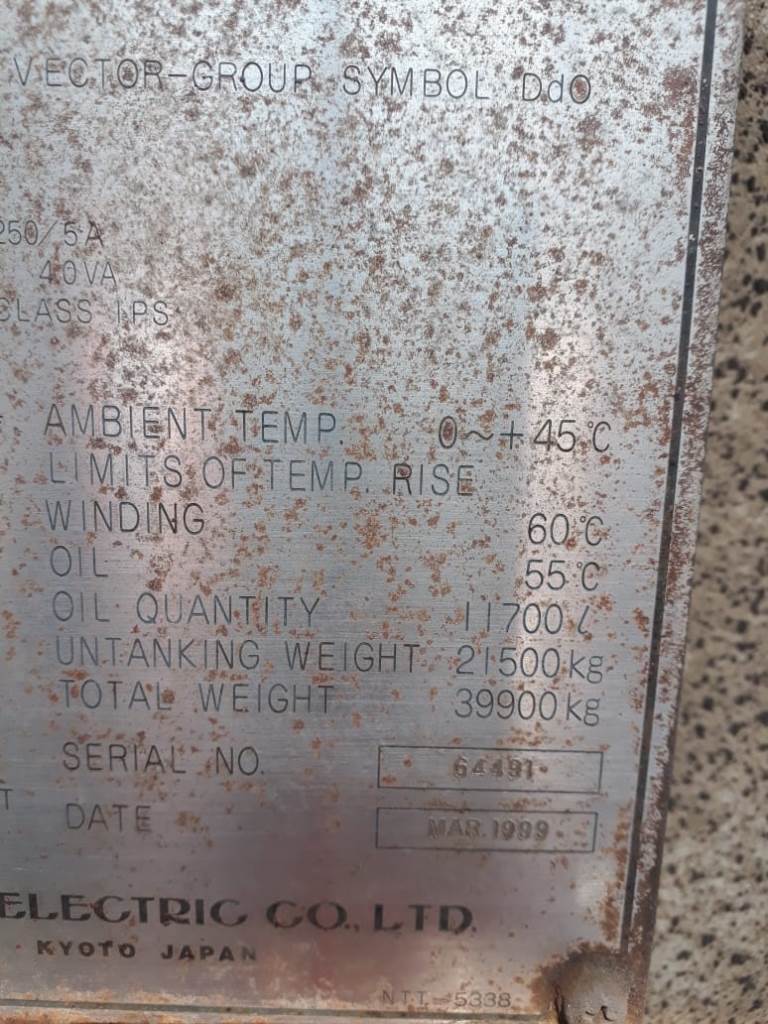 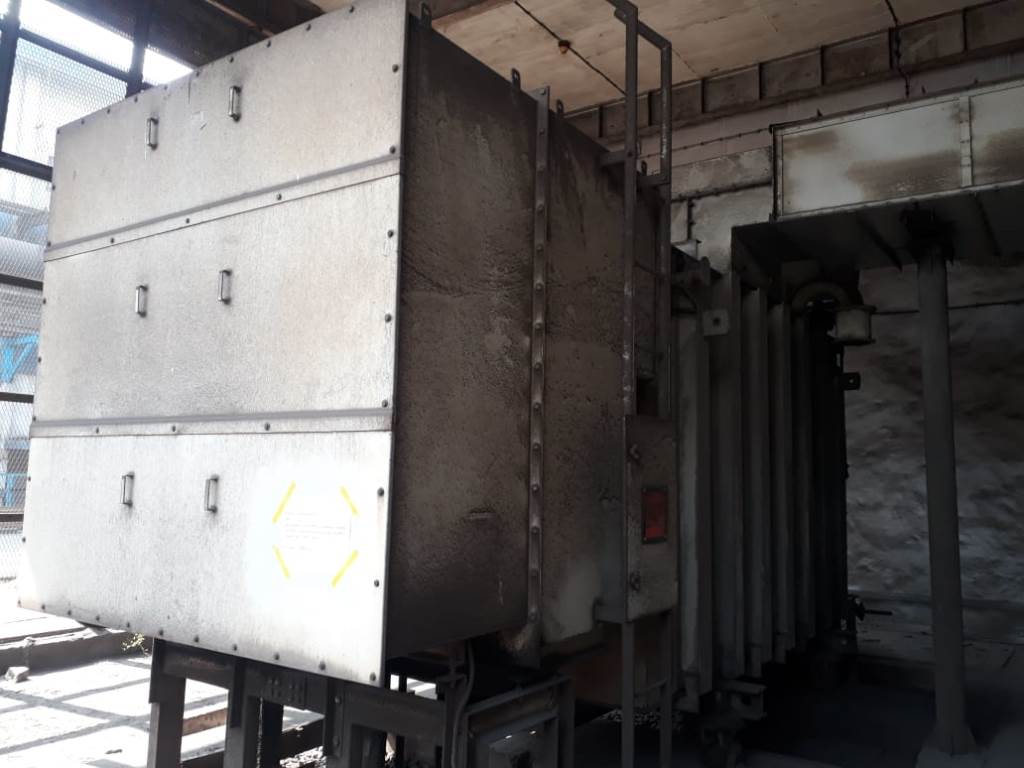 Open www.ahbilimoria.com ->Click on Customer Complaint Management Portal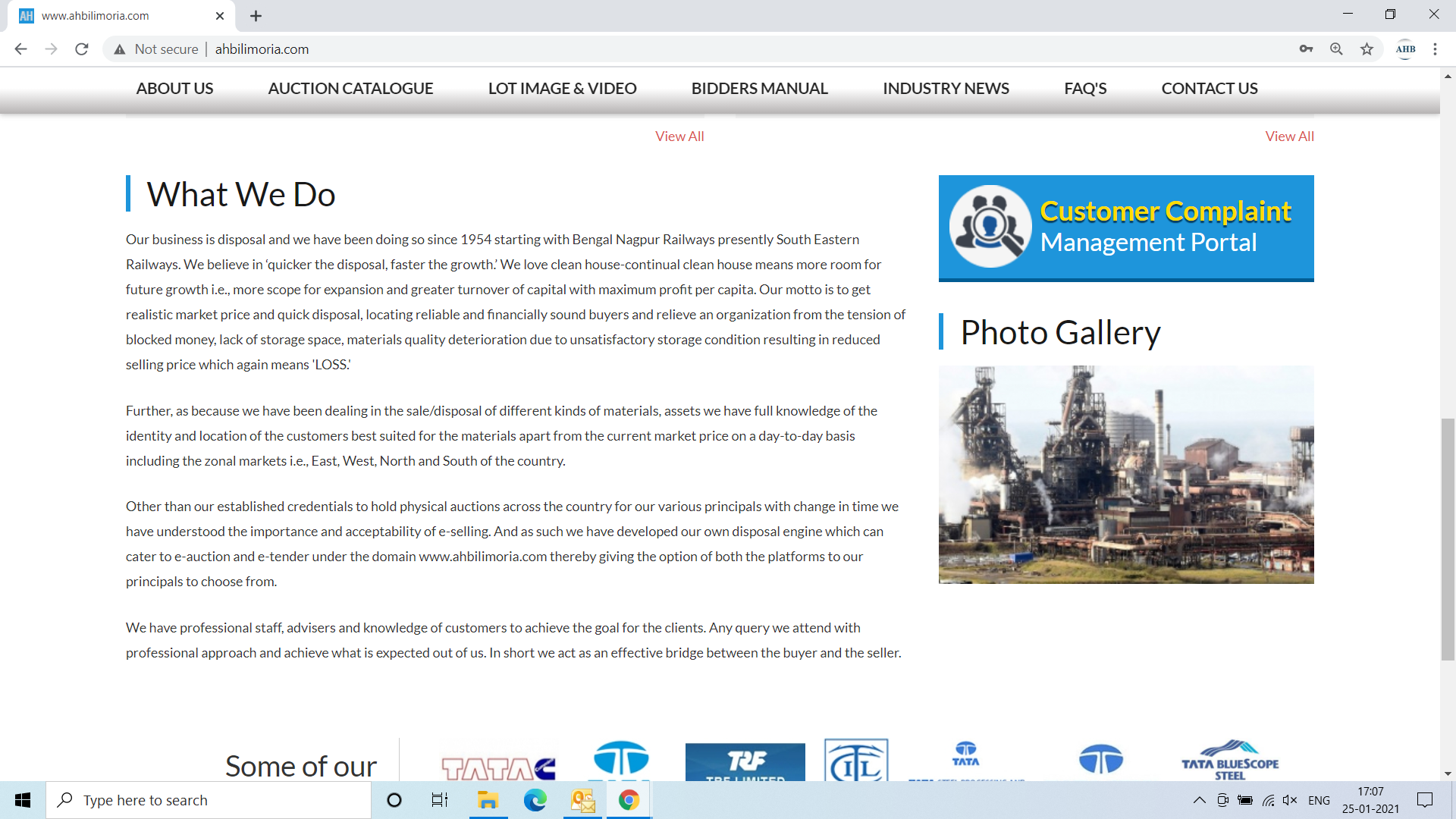 Use your User ID & Password for login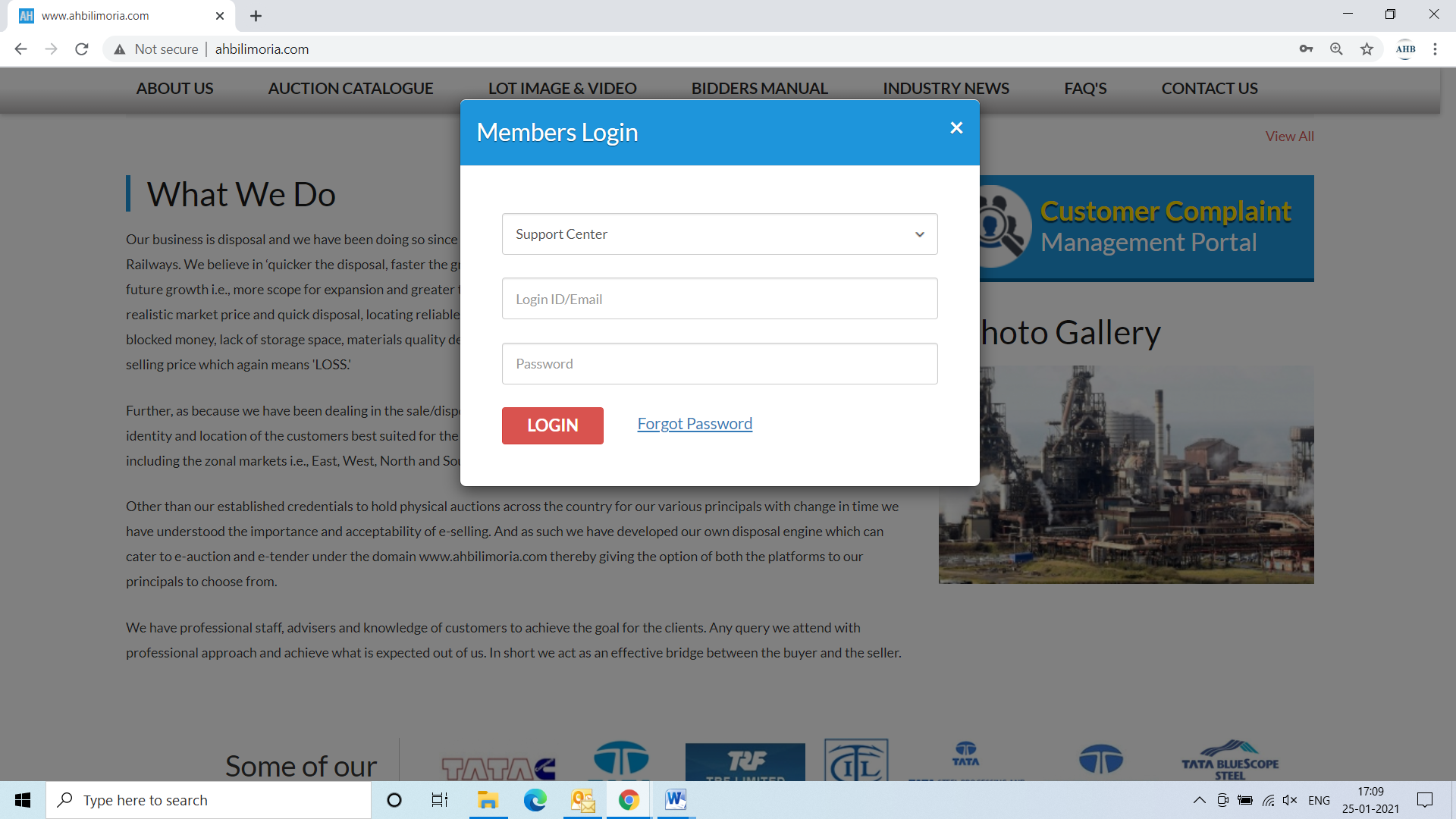 Click Complaint Portal-> Click on “Post a New Ticket”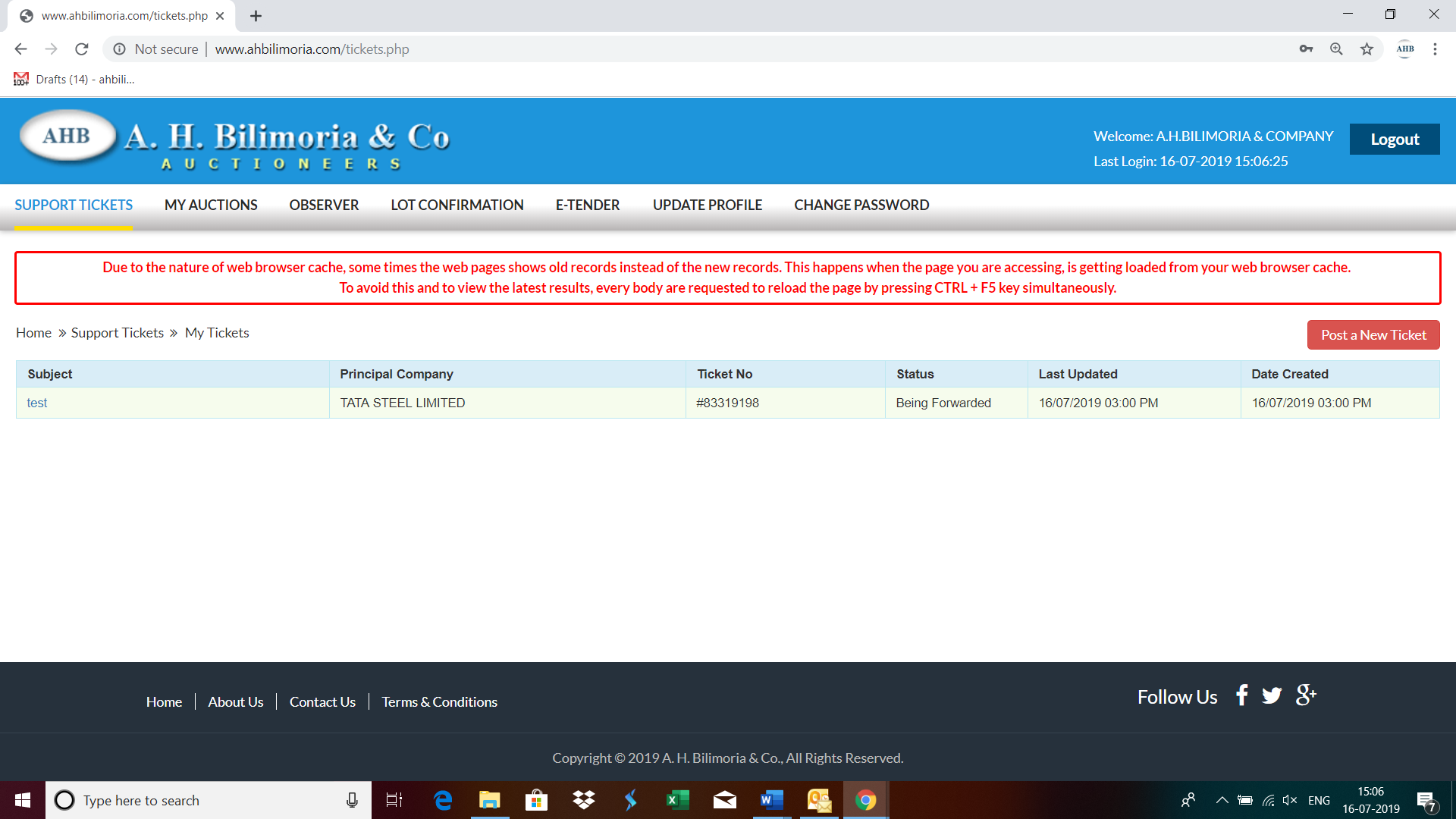 Post a New Ticket->Subject* ->Message* -> Email*->Principal Company*->Attach Document (If required any attachment) ->Submit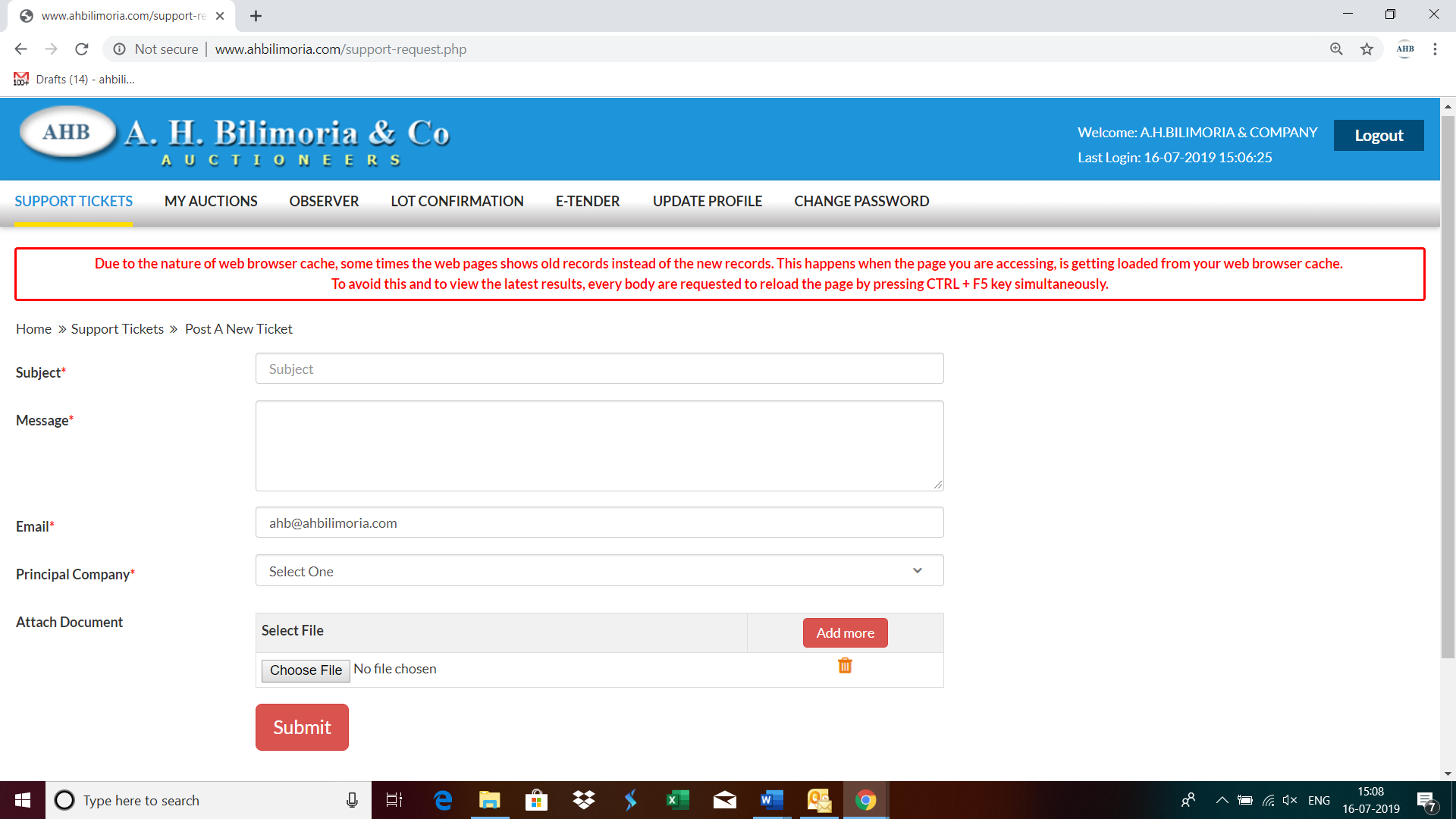 Your support request has been submitted successfully and the Reference No ----- is generated automatically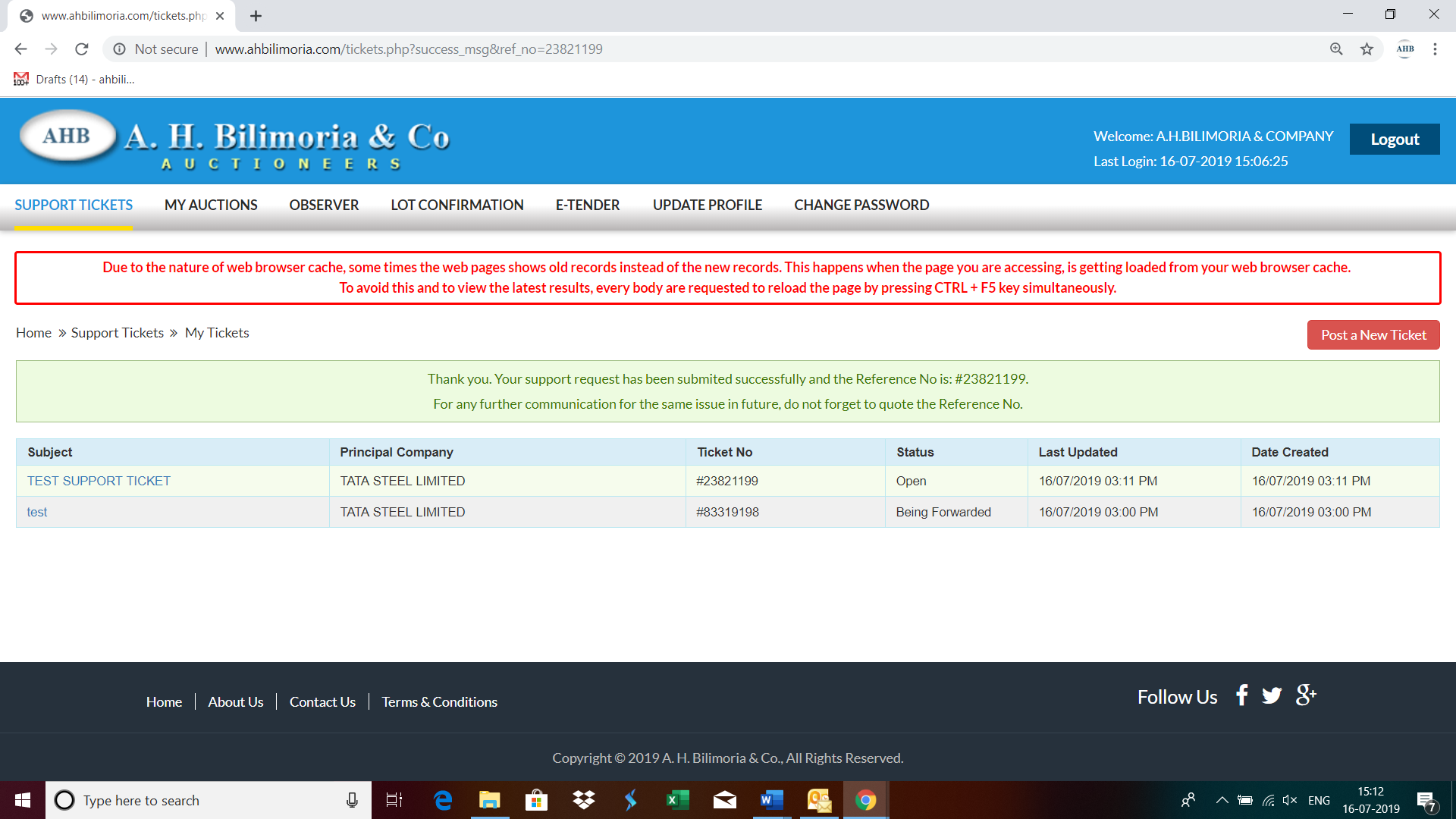 Catalogue Serial Number: TSL/AHB/DECEMBER/203/21-22Seller: Tata Steel Limited Auction website:www.ahbilimoria.come-Auction Date & Time: 06th December, 2021…..….. at 03:00 PMInspection Date & Time:No physical inspection to be conducted. Interested customers please visit our website for indicative lot photographs/videos. For any assistance please call AHB (7003840027) or IBMD Officer (09234531299/07766914453).Date of Security Money Deposit06th December, 2021 Till ………  02.00 PMContact Details: Contact Details: For Any unresolved Issues beyond two (02) days mail to A H Bilimoria & Company : Mr. A K Sil (M-09830074122) & Mr. D Pyne (M-09830738481), E-mail: ahb@ahbilimoria.com, ahbilimoria.company@gmail.comCopy to Tata Steel Ltd : Surajit Sen (surajits@tatasteel.com), Kuntal Chakraborty (kuntal.chakraborty@tatasteel.com)For Any unresolved Issues beyond two (02) days mail to A H Bilimoria & Company : Mr. A K Sil (M-09830074122) & Mr. D Pyne (M-09830738481), E-mail: ahb@ahbilimoria.com, ahbilimoria.company@gmail.comCopy to Tata Steel Ltd : Surajit Sen (surajits@tatasteel.com), Kuntal Chakraborty (kuntal.chakraborty@tatasteel.com)Lot No.Payment SchedulePayment ScheduleLifting Schedule(working days from the next day of DO release)Lot No.EMD (20%)                                         Balance Payment                  lifting daysFor All Material02 Working days from Date of  ConfirmationBalance payment within 3 days of Loading confirmation date.As per loading confirmation date given by the TSLBeneficiary NameA. H. BILIMORIA & COMPANYBank NameHDFC Bank Branch Name 31, Chowringhee Road, Kolkata – 700016Account No06932560001205IFSC CodeHDFC0000693Account NoTATAHB followed by Party code (Each individual customer will be provided with Account number to be provided by AHB)Beneficiary NameTATA STEEL LIMITED A H BBank NameHDFC BANK LTD.Branch Name Sandoz Branch, MumbaiIFSC CodeHDFC0000240Sl. No.Safety Parameters to be checked1Three Piece Mirror(Truck, Trailer & Dumper)-Helper side2Single Mirror- Driver side3Rear View Mirror (Tata Ace, 207, Jeep etc.)4Service Brake5Parking Brake6Seat Belt7Head Light8Parking Light9Blinker10Horn11Reverse Alarm 12Wiper13Windshield Glass14Air Pressure Min. 7 Kg/Cm^215Run Under Protection Guard as per TSL standard16Side under Protection Guard as per TSL standard17Tyre Condition (Tread Depth, Cut Mark etc.)18Any Oil Leakage from the vehicle19Physical condition of Dallah20Availability of scotch block21Buzzer with side indicator22Driver's eye examination reportLegal Documents to be checked:Legal Documents to be checked:Sl. No.Documents to be Checked1RC Book 2Insurance3Pollution4Driving licence5Fitness for more than 15 years old vehicle6NOC for outside vehiclesList of materialsList of materialsList of materialsList of materialsList of materialsList of materialsList of materialsList of materialsList of materialsList of materialsList of materialsList of materialsList of materialsList of materialsList of materialsSl. No.SourceLocationLot no.Material codeCaution Money (Rs)Material Description QtyUOMGSTTCSLoadingLIFTING PERIODContact personContact no1CRM SVC, JamshedpurTRASVC1121150000166Rs 2,00,000 After satisfactory completion of lifting the caution money of Rs 2,00,000 will be refunded.Rejected 17MVA transformer without oill, Volts: 33KV/ 750 V, KVA rating: 17000 (17 MVA)Make: Nissin Electric Co. Ltd, Kyoto, JapanYear of manufacture : 1999Entire oil drained.Loading to be provided on customer low bed trailer.Vehicle to be placed 1 day in advance prior to loading. Vehicles should be as per TSL Norms.EMD: 20% within 2 working days from the date of lot confirmation, balance payment within 3 days of Loading confirmation date.1No18%1%Loading by company on customer low bed trailerAs per loading confirmation date given by the TSLMr. D P Nayak8092084510